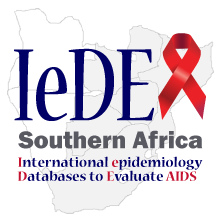 Data Sharing AgreementV4.0This agreement must be completed where data is shared between the International epidemiology Databases to Evaluate AIDS, Southern Africa region (IeDEA-SA) and any third party. A copy of the agreement should be provided to all parties. IeDEA-SA will need three copies (scan of original is fine): one to Morna Cornell (morna.cornell@uct.ac.za) one to Per von Groote (per.vongroote@ispm.unibe.ch) and one to Cam Ha Dao Ostinelli (camha.dao@ispm.unibe.ch). Nature of the agreement:Concept ID:Concept title:Inclusion criteria:Data provided:Patient - PAT Table ( )Patient - PAT Table ( )Patient - PAT Table ( )Patient - PAT Table ( )Patient - PAT Table ( )ART Table ( )ART Table ( )ART Table ( )ART Table ( )ART Table ( )Laboratory - LAB Table ( )Laboratory - LAB Table ( )Laboratory - LAB Table ( )Laboratory - LAB Table ( )Laboratory - LAB Table ( )Opportunistic Infections - OI Table ( )Opportunistic Infections - OI Table ( )Opportunistic Infections - OI Table ( )Opportunistic Infections - OI Table ( )Opportunistic Infections - OI Table ( )Visit - VIS Table ( )Visit - VIS Table ( )Visit - VIS Table ( )Visit - VIS Table ( )Visit - VIS Table ( )Pregnancy - PREG Table ( )Pregnancy - PREG Table ( )Pregnancy - PREG Table ( )Pregnancy - PREG Table ( )Pregnancy - PREG Table ( )Tuberculosis - TB Table ( )Tuberculosis - TB Table ( )Tuberculosis - TB Table ( )Tuberculosis - TB Table ( )Tuberculosis - TB Table ( ) ( ) ( ) ( ) ( ) ( ) ( ) ( ) ( ) ( ) ( )Data sent on:Data sent to:For IeDEA Southern AfricaFor IeDEA Southern AfricaFor IeDEA Southern AfricaFor IeDEA Southern AfricaFor IeDEA Southern AfricaFor IeDEA Southern AfricaFor IeDEA Southern AfricaSigned:Name:Date:For  For  For  For  For  For  Signed:Name:Date: